Анонс конференции «Изучение, сохранение и популяризация Гэсэриады как шедевра нематериального наследия Центральной Азии в современных условиях»ОргкомитетУважаемые коллеги!ГАУК РБ «Национальный музей Республики Бурятия» совместно с Отделом литературоведения и фольклористики ИМБТ БНЦ СО РАН 17 июня 2014 г. проводит международную научно-практическую конференцию «Изучение, сохранение и популяризация Гэсэриады как шедевра нематериального наследия Центральной Азии в современных условиях», посвященную 165-летию со дня рождения сказителя-улигершина Маншууда Эмегеева, 135-летию со дня рождения сказителя-улигершинаМайсына Алсыева».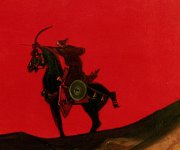             В рамках конференции предполагается работа по следующим направлениям:Актуальные проблемы изучения и сохранения эпического наследия Центральной Азии;Актуальные проблемы сохранения и популяризации героического эпоса «Гэсэр» и других эпических произведений народов Сибири в рамках сохранения и развития традиционной культуры;Использование фольклорного материала и современных технологий для введения фондовых коллекций в научный оборот;Внедрение новых методов и форм работы с музейной аудиторией;Роль музеев в сохранении этнокультурного наследия народов Бурятии и Сибири;Опыт взаимодействия научных, музейных, образовательных учреждений региона в изучении, сохранении и развитии эпического наследия.К участию приглашаются зарубежные исследователи, сотрудники научных и образовательных учреждений Сибири, республиканских учреждений культуры и музеев, представители муниципальных образований республики и Байкальского региона, общественных организаций, преподаватели и аспиранты высших учебных заведений и др.Будем рады видеть Вас среди участников конференции! По материалам конференции планируется издание сборника научных статей (требования к оформлению статьи прилагаются).Оплата проезда, проживания и питания за счёт направляющей стороны.Заявки на участие  в  работе конференции (+ название доклада) принимаются до 20 мая 2014 года  (форма заявки прилагается) по адресам (с пометкой – «Конференция_Гэсэриада»):Почтовый адрес: 670000, г. Улан-Удэ, ул. Профсоюзная, 29,  ГАУК РБ  «Национальный музей Республики Бурятия»Электронная почта: erdzena@mail.ruКонтактное лицо: Найданова Эржена Сергеевна, ученый секретарьТелефон:  (3012) 21-06-53Факс: (3012) 21-10-01 Информация о конференции и новости о подготовке к конференции будут  размещаться на сайте музея: http://muzeyrb.ruЗаявка на участие в работе международной научно-практической конференции ««Изучение, сохранение и популяризация Гэсэриадыкак шедевра нематериального наследия Центральной Азиив современных условиях»,посвященной 165-летию со дня рождения сказителя-улигершина Маншууда Эмегеева,135-летию со дня рождения сказителя-улигершина Майсына Алсыева»17 июня 2014 г.г. Улан-УдэФамилия  ___________________________________________________________________Имя__________________________________________________________________________Отчество______________________________________________________________________Ученая степень_____________________________________________________________________Место работы_______________________________________________________________________Должность____________________________________________________________________Почтовый адрес организации___________________________________________________________________Контактный телефон участника _______________________факс________________________Электронная почта участника  _____________________________________________________Название доклада или сообщения____________________________________________________________________Необходимые аудиовизуальные средства  _____________________________________________________________________________Необходимость бронирования гостиницы (да, нет, желаемая категория)Подпись ________________________Дата ___________________________Заполненную заявку необходимо выслать до 20 мая 2014 года по одному из следующих адресов:Почтовый адрес: 670000, г. Улан-Удэ, ул. Профсоюзная, 29,  ГАУК РБ  «Национальный музей Республики Бурятия».Электронная почта: erdzena@mail.ruТелефон:  (3012) 21-06-53 , факс: (3012) 21-10-01 Контактное лицо: Найданова Эржена Сергеевна, ученый секретарьТребования к оформлению статьиСтатьи принимаются в электронном виде.В правом верхнем углу печатается фамилия автора, инициалы указываются перед фамилией. Ниже – город и полное название учреждения в скобках.Объем статьи – до 8 страниц (включая список литературы), шрифт Times New Roman, кегль 14, полуторный интервал.сноски оформляются сплошной нумерацией по тексту в квадратных скобках  [1, с.19], [2, с. 24] и т.д. В конце статьи располагается список литературы и источников, пронумерованный вручную с учетом требований ГОСТа 7.0.5-2008.Электронную версию статьи для подготовки сборника материалов конференции выслать по электронной почте на адрес:erdzena@mail.ru, muzeyrb@mail.ru (с пометкой «Конференция_Гэсэриада») в срок до 1 июня 2014 г.Оргкомитет оставляет за собой право отбора и технического редактирования материалов для публикации  в сборнике.